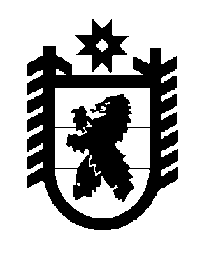 Российская Федерация Республика Карелия    ПРАВИТЕЛЬСТВО РЕСПУБЛИКИ КАРЕЛИЯРАСПОРЯЖЕНИЕот  19 сентября 2018 года № 593р-Пг. Петрозаводск Рассмотрев предложение Министерства имущественных и земельных отношений Республики Карелия, учитывая решение Совета Туксинского сельского поселения от 11 июля 2018 года № 24 «О принятии имущества 
из государственной собственности Республики Карелия в муниципальную собственность Туксинского сельского поселения», в соответствии с Законом Республики Карелия от 2 октября 1995 года  № 78-ЗРК «О порядке передачи объектов государственной собственности Республики Карелия 
в муниципальную собственность и порядке передачи объектов муниципальной собственности в государственную собственность Республики Карелия» передать в муниципальную собственность  Туксинского сельского поселения государственное имущество Республики Карелия согласно приложению к настоящему распоряжению.
           Глава Республики Карелия                                                              А.О. ПарфенчиковПеречень государственного имущества Республики Карелия, передаваемого 
в муниципальную собственность Туксинского сельского поселения___________Приложение к распоряжению Правительства Республики Карелия от 19 сентября 2018 года № 593р-П№ п/пНаименование имуществаАдрес место-нахождения имуществаИндивидуализирующие характеристики имущества1.Котельнаядер. Тукса, 
ул. Юбилейнаянежилое, одноэтажное здание, 
общая площадь 328,6 кв. м, 
1990 год ввода в эксплуатацию2.Труба дымоваядер. Тукса, 
ул. Юбилейная1990 год ввода в эксплуатацию3.Дымосос 
КВр-0,8-95дер. Тукса, 
ул. Юбилейная2001 год ввода в эксплуатацию4.Котел КВр-0,63дер. Тукса, ул. Новая2004 год ввода в эксплуатацию